Skriva fyrisøgnina avStava orðini fyri onkrumhjá, máttu.Fyrisøgn.Ein dagin í heyst, tá vit vóru komin úr kirkju, fóru vit út í hagan at ganga; tí tað var ein so vakur dagur. Fyrst fylgdu vit gøtuni yvir undir eitt fjall; men so máttu vit fara av gøtuni at hyggja eftir einari ær, sum vit fingu í fjør frá Haraldi. Pápi helt fyri við okkum, tá vit fóru, at vit máttu ikki fara út í hin djúpa dalin, fyrr enn vit vistu, um hon var har uppi. So fóru vit oman í tann djúpa dalin. Tá sóu vit eina bygd, sum eg einki visti um, men Grímur vildi vera við, at hon eitur Vík; og tey fólkini, sum vóru inni hjá okkum hin dagin í vár, vóru úr Vík.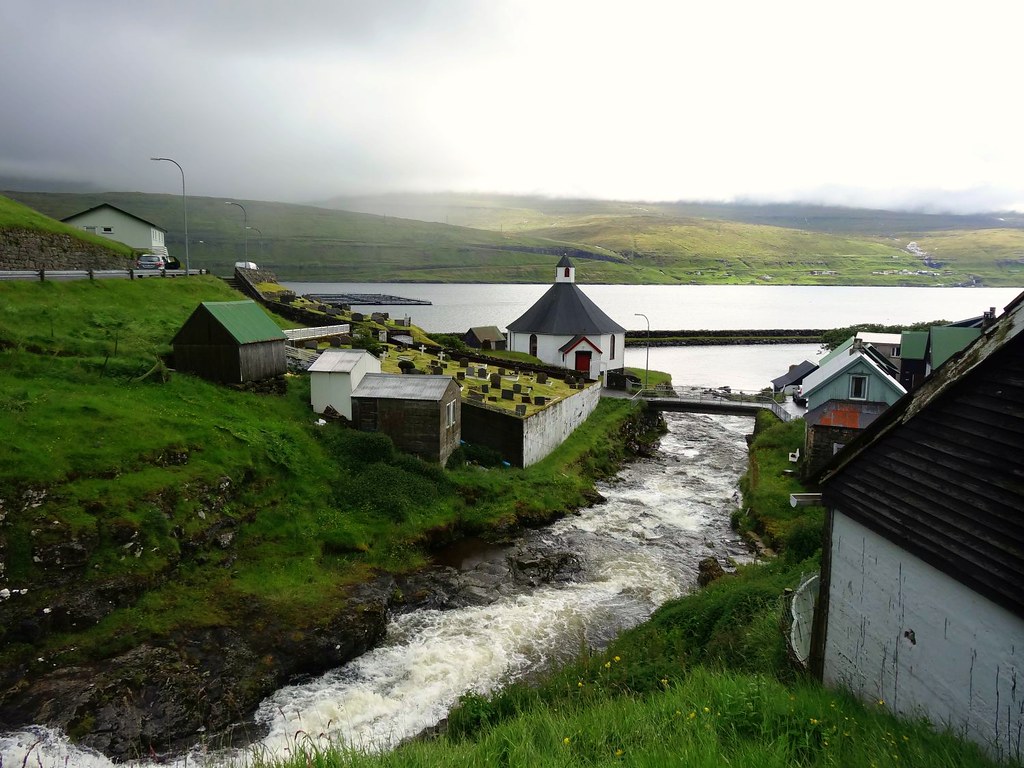 